ΘΕΜΑ: Προκήρυξη εκδήλωσης ενδιαφέροντος για την οργάνωση εκπαιδευτικής επίσκεψης στο Ευρωκοινοβούλιο στις Βρυξέλλες.Η Διευθύντρια του 3ου Γυμνασίου Ηρακλείου προκηρύσσει την εκπαιδευτική επίσκεψη με προορισμό τις Βρυξέλλες και προσκαλεί τα τουριστικά γραφεία να υποβάλλουν προσφορά λαμβάνοντας υπόψη τα παρακάτω:Η εκπαιδευτική επίσκεψη πραγματοποιείται μετά από πρόσκληση από το ΕυρωπαϊκόΚοινοβούλιο στο Βρυξέλλες. Η Επίσκεψη στο Ευρωπαϊκό Κοινοβούλιο είναι το Σάββατο 28 Μαρτίου.Η μετακίνηση θα πραγματοποιηθεί κατά το χρονικό διάστημα από Σάββατο 28/3/2020 έως Τετάρτη 01/04/2020, όποτε βολεύουν οι πτήσεις και έχουμε καλύτερες τιμές (κατά προτίμηση με πρωινή πτήση κατά την αναχώρηση από το Ηράκλειο και με απογευματινή πτήση κατά την επιστροφή στο Ηράκλειο).Οι διανυκτερεύσεις θα είναι 4 και ο αριθμός συμμετεχόντων μαθητών περίπου 35 και ο αριθμός συνοδών καθηγητών 3.Η προσφορά θα πρέπει να περιέχει και να εξασφαλίζει τα παρακάτω:-Αεροπορικά εισιτήρια με επιστροφή και δωρεάν αποσκευή καθώς και μεταφορά από και προς το ξενοδοχείο.-Δύο διανυκτερεύσεις σε κεντρικό ξενοδοχείο 4 αστέρων με πρωινό στις Βρυξέλλες και δύο διανυκτερεύσεις σε ξενοδοχείο τουλάχιστον 3 αστέρων στο Άμστερνταμ. Δίκλινα ή τρίκλινα δωμάτια για τους μαθητές και μονόκλινα για τους συνοδούς καθηγητές. Να αναφέρεται στην προσφορά το όνομα και η κατηγορία του ξενοδοχείου που θα φιλοξενήσει τους μετακινούμενους. Στην τιμή της διαμονής να περιληφθούν και τυχόν φόροι (city taxes).-Τουριστικό λεωφορείο στην διάθεση των συμμετεχόντων σε όλη τη διάρκεια της εκπαιδευτικής επίσκεψης, που θα πρέπει να διαθέτει όλες τις προβλεπόμενες από την κείμενη νομοθεσία προδιαγραφές (να έχει ελεγχθεί από αρμόδια υπηρεσία ανάλογη του ΚΤΕΟ, να είναι εφοδιασμένο με τα απαιτούμενα έγγραφα καταλληλότητας οχήματος, την επαγγελματική άδεια οδήγησης, ελαστικά σε καλή κατάσταση, πλήρως κλιματιζόμενο, νέο στην κυκλοφορία, όχι διώροφο κλπ.), καθώς και να πληροί όλες τις προϋποθέσεις ασφάλειας για τη μετακίνηση μαθητών (ζώνες ασφάλειας, έμπειροι οδηγοί κλπ.).-Επισκέψεις στα κυριότερα αξιοθέατα (π.χ. μνημεία, μουσεία κ.τ.λ.) στις Βρυξέλλες, στο Άμστερνταμ και στο Ροτερνταμ.-Επίσκεψη στο Ευρωπαϊκό Κοινοβούλιο στις Βρυξέλλες.-Επίσκεψη στο Ευρωπαϊκό Δικαστήριο της Χάγης.- Ημερήσια εκδρομή σε Γάνδη και Μπρίζ.-Αναλυτικό καθημερινό πρόγραμμα με τις ώρες των μετακινήσεων και τη διάρκεια των ξεναγήσεων, περιηγήσεων. Δυνατότητα συνδιαμόρφωσης του προγράμματος επισκέψεων.-Νόμιμο Έλληνα ή ελληνόφωνο ξεναγό για τις ξεναγήσεις της εκδρομής (με ακουστικά).Έμπειρο συνοδό - αρχηγό του τουριστικού γραφείου σε όλη τη διάρκεια της εκπαιδευτικής επίσκεψης.-Συνοδό γιατρό καθ' όλη τη διάρκεια της εκδρομής, από την αναχώρηση από το αεροδρόμιο Ηρακλείου μέχρι την επιστροφή.Οι πτήσεις, τα δρομολόγια από και προς τα αεροδρόμια, οι μετακινήσεις και οι ξεναγήσεις να αναφέρονται αναλυτικά.Επιβεβαίωση κράτησης αεροπορικών εισιτηρίων και δωματίων ξενοδοχείων (φαξ ή email που επιβεβαιώνει την κράτηση).Πλήρης ιατροφαρμακευτική υποστήριξη.Ταξιδιωτική ασφάλιση εξωτερικού.Υποχρεωτική Ασφάλιση Ευθύνης Διοργανωτή όπως ορίζει η κείμενη νομοθεσία.Ασφάλεια αστικής ευθύνης και παντός ατυχήματος και πρόσθετη ασφάλιση για περίπτωση ατυχήματος ή ασθένειας μαθητή ή συνοδού καθηγητή βάσει της κείμενης νομοθεσίας.Ασφαλιστική κάλυψη για την περίπτωση αφερεγγυότητας ή πτώχευσης, στο ασφαλιστήριο συμβόλαιο θα αναφέρει και τον τρόπο άμεσης καταβολής των εξόδων επαναπατρισμού (αρ. 7 παρ.] και 2 π.δ.399/Ι996).Αποδοχή από το πρακτορείο ποινικής ρήτρας σε περίπτωση αθέτησης των όρων του συμβολαίου από τη μεριά του (εγγυητική επιστολή με ποσό που θα καθορίσει το σχολείο).Αντιμετώπιση της περίπτωσης που δεν θα πραγματοποιηθεί η εκδρομή στις προβλεπόμενες ημερομηνίες λόγω ανωτέρας βίας (έκτακτες πολιτικές εξελίξεις, εκλογές, καιρικές συνθήκες,απεργίες ή οποιασδήποτε άλλης μορφής κινητοποιήσεις που μπορεί να οδηγήσουν στην ματαίωση της εκπαιδευτικής επίσκεψης κλπ.)Επιστροφή του ποσού συμμετοχής στην εκδρομή μαθητή, σε περίπτωση που - για λόγους ανωτέρας βίας ή ασθένειας - ματαιωθεί η συμμετοχή του.-Αποδοχή ότι αποκλειστικά υπεύθυνο για την διοργάνωση της εκδρομής είναι το πρακτορείο δια του νόμιμου εκπροσώπου του.Οποιαδήποτε επιπλέον προσφερόμενη υπηρεσία θα συνεκτιμηθεί.Για τις παραπάνω υπηρεσίες ζητείται η τελική συνολική τιμή (με ΦΠΑ) της εκδρομής αλλά και η επιβάρυνση ανά μαθητή χωριστά.Με την προσφορά θα κατατεθεί από το ταξιδιωτικό γραφείο απαραιτήτως και Υπεύθυνη Δήλωση ότι διαθέτει το ειδικό σήμα λειτουργίας, το οποίο πρέπει να βρίσκεται σε ισχύ.Επίσης στον φάκελο της προσφοράς πρέπει να υπάρχει απαραιτήτως CD με την προσφορά σε ηλεκτρονική μορφή (doc ή pdt) για να είναι εύκολη η ανάρτησή της στο διαδίκτυο.Τα ενδιαφερόμενα πρακτορεία καλούνται να υποβάλουν σε κλειστούς φακέλους στη Διεύθυνση του σχολείου σφραγισμένες προσφορές, με επισυναπτόμενα τα απαραίτητα δικαιολογητικά και όχι με τηλεομοιοτυπία ή μέσω ηλεκτρονικού ταχυδρομείου, το αργότερο μέχρι την Δευτέρα 02/12/2019 και ώρα 13:00, που θα περιγράφουν αναλυτικά τις προσφερόμενες υπηρεσίες και τις επιπλέον ενδεχόμενες βελτιωτικές προτάσεις και θα είναι σύμφωνες με τη σχετική νομοθεσία.Η αποσφράγιση των προσφορών θα γίνει από την αρμόδια Επιτροπή την ίδια ημέρα στο Γραφείο της Διευθύντριας του 3 0υ Γυμνασίου Ηρακλείου.Η ΔιευθύντριαΠεριστέρη Μελπομένη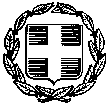 ΕΛΛΗΝΙΚΗ ΔΗΜΟΚΡΑΤΙΑΥΠΟΥΡΓΕΙΟ ΠΑΙΔΕΙΑΣ ΚΑΙ ΘΡΗΣΚΕΥΜΑΤΩΝΠΕΡΙΦΕΡΕΙΑΚΗ ΔΙΕΥΘΥΝΣΗΠ/ΘΜΙΑΣ & Δ/ΘΜΙΑΣ ΕΚΠ/ΣΗΣ ΚΡΗΤΗΣΔ/ΝΣΗ Δ/ΘΜΙΑΣ ΕΚΠ/ΣΗΣ ΗΡΑΚΛΕΙΟΥ3Ο ΗΜΕΡΗΣΙΟ ΓΥΜΝΑΣΙΟ ΗΡΑΚΛΕΙΟΥΕΛΛΗΝΙΚΗ ΔΗΜΟΚΡΑΤΙΑΥΠΟΥΡΓΕΙΟ ΠΑΙΔΕΙΑΣ ΚΑΙ ΘΡΗΣΚΕΥΜΑΤΩΝΠΕΡΙΦΕΡΕΙΑΚΗ ΔΙΕΥΘΥΝΣΗΠ/ΘΜΙΑΣ & Δ/ΘΜΙΑΣ ΕΚΠ/ΣΗΣ ΚΡΗΤΗΣΔ/ΝΣΗ Δ/ΘΜΙΑΣ ΕΚΠ/ΣΗΣ ΗΡΑΚΛΕΙΟΥ3Ο ΗΜΕΡΗΣΙΟ ΓΥΜΝΑΣΙΟ ΗΡΑΚΛΕΙΟΥΕΛΛΗΝΙΚΗ ΔΗΜΟΚΡΑΤΙΑΥΠΟΥΡΓΕΙΟ ΠΑΙΔΕΙΑΣ ΚΑΙ ΘΡΗΣΚΕΥΜΑΤΩΝΠΕΡΙΦΕΡΕΙΑΚΗ ΔΙΕΥΘΥΝΣΗΠ/ΘΜΙΑΣ & Δ/ΘΜΙΑΣ ΕΚΠ/ΣΗΣ ΚΡΗΤΗΣΔ/ΝΣΗ Δ/ΘΜΙΑΣ ΕΚΠ/ΣΗΣ ΗΡΑΚΛΕΙΟΥ3Ο ΗΜΕΡΗΣΙΟ ΓΥΜΝΑΣΙΟ ΗΡΑΚΛΕΙΟΥΗράκλειο,      27  / 11 /2019Αρ. Πρωτ.:  1252Ταχ.Δ/νσηΤαχ.Κωδ.ΠληροφορίεςΤηλέφωνοFaxe-mail::::::Φιλελλήνων & Σκεπετζή713 07 Ηράκλειο ΚρήτηςΠεριστέρη Μελπομένη2810 361 0152810 325 810mail@3gym-irakl.ira.sch.grΗράκλειο,      27  / 11 /2019Αρ. Πρωτ.:  1252